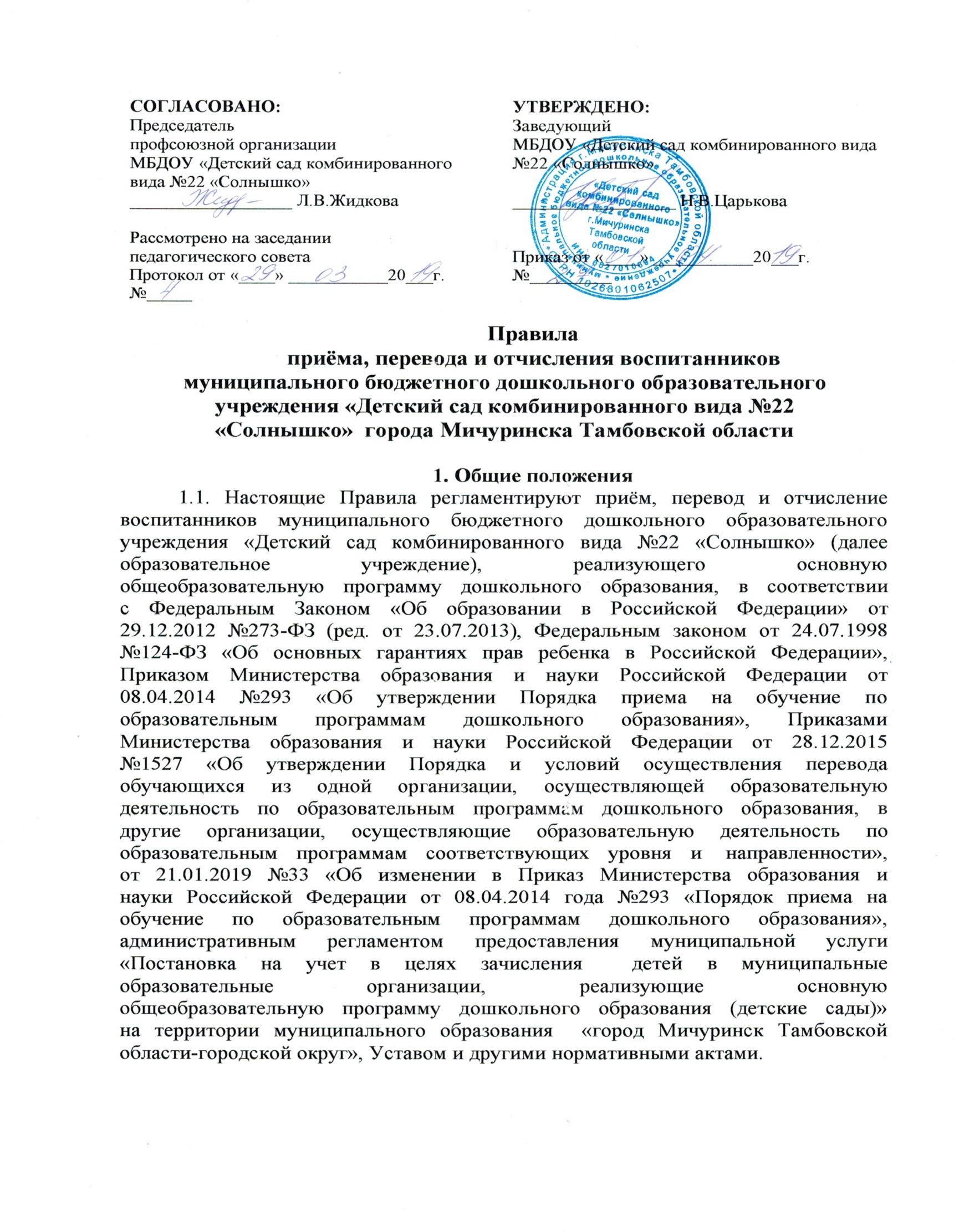 2. Прием воспитанников в образовательное учреждениеПрием в образовательное учреждение осуществляется в течение всего календарного года при наличии свободных мест.В приеме в образовательное учреждение может быть отказано только по причине отсутствия в ней свободных мест, за исключением случаев, предусмотренных статьей 88 Федерального закона от 29 декабря 2012 г. N 273-ФЗ "Об образовании в Российской Федерации" (Собрание законодательства Российской Федерации, 2012, N 53, ст. 7598;. 2013, N 19, ст. 2326; N 23, ст. 2878; N 27, ст. 3462; N 30, ст. 4036; N 48, ст. 6165; 2014,    N 6, ст. 562, ст. 566). В случае отсутствия мест в образовательном учреждении родители (законные представители) ребенка для решения вопроса о его устройстве в другую организацию обращаются непосредственно в орган местного самоуправления, осуществляющий управление в сфере образования.Документы о приеме подаются в образовательное учреждение, в которое получено направление в рамках реализации муниципальной услуги, предоставляемой органами местного самоуправления, по приему заявлений, постановке на учет и зачислению детей в образовательные учреждения, реализующие основную образовательную программу дошкольного образования (детские сады).Для зачисления ребенка в образовательное учреждение заявителю необходимо в течение 20 рабочих дней после вручения направления представить необходимые документы для зачисления.В случае, если в течение установленного срока родитель (законный представитель) не обратился в образовательное учреждение для зачисления ребенка без уважительной причины, ему отказывается в зачислении ребенка в образовательное учреждение. При возникновении обстоятельств, препятствующих своевременному обращению родителя (законного представителя) в образовательное учреждение, ему необходимо сообщить руководителю или ответственному работнику в образовательном учреждении о причинах отсутствия и возможном сроке обращения для зачисления ребенка в образовательное учреждение. Обращение (заявление) оформляется в письменном виде.Прием в образовательное учреждение осуществляется в очной форме по личному заявлению родителя (законного представителя) ребенка при предъявлении оригинала документа, удостоверяющего личность родителя (законного представителя), либо оригинала документа, удостоверяющего личность иностранного гражданина и лица без гражданства в Российской Федерации в соответствии со статьей 10 Федерального закона от 25 июля 2002 г. N 115-ФЗ "О правовом положении иностранных граждан в Российской Федерации" (Собрание законодательства Российской Федерации, 2002, N 30, ст. 3032), направления, медицинского заключения о состоянии здоровья ребенка (медицинской карты по форме Ф-26).В заявлении (Приложение 1) родителями (законными представителями) ребенка указываются следующие сведения:а) фамилия, имя, отчество (последнее - при наличии) ребенка;б) дата и место рождения ребенка;в) фамилия, имя, отчество (последнее - при наличии) родителей (законных представителей) ребенка;г) адрес места жительства ребенка, его родителей (законных представителей);д)	 контактные телефоны родителей (законных представителей) ребенка;е) выбор языка образования, родного языка из числа языков народов Российской Федерации, в том числе русского языка как родного языка.Для приема в образовательное учреждение родители (законные представители) детей, проживающих на закрепленной территории, для зачисления ребенка в образовательную организацию дополнительно предъявляют:оригинал свидетельства о рождении ребенка или документ, подтверждающий родство заявителя (или законность представления прав ребенка);свидетельство о регистрации ребенка по месту жительства или по месту пребывания на закрепленной территории или документ, содержащий сведения о регистрации ребенка по месту жительства или по месту пребывания.Родители (законные представители) детей, не проживающих на закрепленной территории, дополнительно предъявляют свидетельство о рождении ребенка.Родители (законные представители) детей, являющихся иностранными гражданами или лицами без гражданства, дополнительно предъявляют документ, подтверждающий родство заявителя (или законность представления прав ребенка), и документ, подтверждающий право заявителя на пребывание в Российской Федерации.Иностранные граждане и лица без гражданства все документы представляют на русском языке или вместе с заверенным в установленном порядке переводом на русский язык.Образовательное учреждение обязано ознакомить родителей (законных представителей) воспитанников с уставом, с лицензией на осуществление образовательной деятельности, с образовательными программами и другими документами, регламентирующими организацию и осуществление образовательной деятельности, права и обязанности воспитанников.Факт ознакомления родителей (законных представителей) ребенка, в том числе через информационные системы общего пользования, документами, указанными в пункте 2.12. фиксируется в заявлении о приеме и заверяется личной подписью родителей (законных представителей) ребенка.Подписью родителей (законных представителей) ребенка фиксируется также согласие на обработку их персональных данных и персональных данных ребенка в порядке, установленном законодательством Российской Федерации (Приложение 2)Заявление о приеме в образовательное учреждение и прилагаемые к нему документы, представленные родителями (законными представителями) детей, регистрируются руководителем образовательного учреждения или уполномоченным им должностным лицом, ответственным за прием документов, в журнале приема заявлений о приеме в образовательное учреждение (Приложение 3). После регистрации выдается расписка в получении документов, содержащая информацию о регистрационном номере заявления о приеме ребенка в образовательную организацию, перечне представленных документов. Расписка заверяется подписью должностного лица образовательной организации, ответственного за прием документов, и печатью образовательной организации (Приложение 4).Родители (законные представители), представившие в образовательное учреждение заведомо ложные документы или недостоверную информацию, несут ответственность, предусмотренную законодательством Российской Федерации.После приема документов, указанных в пункте 2.6. настоящих Правил, образовательное учреждение заключает договор об образовании по образовательным программам дошкольного образования (Приложение 5) с родителями (законными представителями) ребенка, который регистрируется в журнале регистрации договоров с родителями (Приложение 6).Основанием возникновения образовательных отношений является распорядительный акт (приказ) образовательного учреждения о приеме воспитанника. Распорядительный акт (приказ) в трехдневный срок после издания размещается на информационном стенде образовательного учреждения. На официальном сайте образовательного учреждения в сети Интернет размещаются реквизиты распорядительного акта, наименование возрастной группы, число детей, зачисленных в указанную возрастную группу.Издание приказа влечет за собой снятие ребенка с учета детей, нуждающихся в предоставлении места в образовательное учреждение.Дети с ограниченными возможностями здоровья принимаются на обучение по адаптированной основной общеобразовательной программе только с согласия родителей (законных представителей) (Приложение 7) и на основании рекомендаций психолого-медико-педагогической комиссии.Права и обязанности воспитанников, предусмотренные законодательством об образовании и локальными нормативными актами образовательного учреждения, возникают у лица, принятого на обучение, с даты, указанной в распорядительном акте (приказе) о приеме лица на обучение.Вступительные испытания любого вида при приеме (зачислении) воспитанников в образовательное учреждение, а также промежуточная при их переводе в другую возрастную группу и итоговая аттестация при выпуске не допускаются.На каждого воспитанника заводится личное дело, в котором хранятся следующие документы:направление в образовательное учреждение;заявление о зачислении ребенка в образовательную организацию,договор об образовании по образовательным программам дошкольного образования,копия приказа о зачислении ребенка в образовательную организацию,согласие на обработку персональных данных родителей (законных представителей) и ребенка,копия свидетельства о рождении ребенка,копия свидетельства о регистрации ребенка по месту жительства или документ, содержащий сведения о регистрации ребенка по месту жительства или по месту пребывания.В образовательной организации ведется «Книга учета движения детей». Книга предназначена для регистрации сведений о детях и родителях (законных представителях) и контроля движения детей.Зачисление детей в образовательную организацию осуществляется по возрастному принципу и наличию условий в соответствии с достижением детьми на 1 сентября текущего года следующего возраста: -  дети в возрасте от 2 месяцев до 1 года; дети в возрасте от 1 года до 2 лет; дети в возрасте от 2 лет до 3 лет; дети в возрасте от 3 лет до 4 лет; дети в возрасте от 4 лет до 5 лет; дети в возрасте от 5 лет до 6 лет; дети в возрасте от 6 лет до 7 лет.При изменении условий договора об образовании по образовательным программам дошкольного образования заключаются дополнительные соглашения.По заявлению родителя (законного представителя) одному из родителей (законному представителю) предоставляется компенсация части родительской платы за содержание ребенка в образовательной организации в соответствии с действующим законодательством.3. Правила перевода воспитанниковПеревод воспитанников из одной возрастной группы в следующую возрастную группу осуществляется ежегодно 1 сентября в соответствии с приказом руководителя.Перевод воспитанников из одной группы в другую в течение учебного года по инициативе родителей (законных представителей) осуществляется на основании заявлений родителей (законных представителей) при наличии свободных мест в группе, в которую планируется перевод.4. Порядок отчисления воспитанников4.1. Отчисление воспитанников из образовательного учреждения осуществляется на основании письменного заявления родителей (законных представителей) ребенка (Приложение 8), в том числе по завершении обучения; по инициативе родителей (законных представителей) в случае перевода обучающегося для продолжения освоения образовательной программы в другое учреждение; по обстоятельствам, не зависящим от воли воспитанников или родителей (законных представителей) несовершеннолетнего и учреждения, осуществляющего образовательную деятельность, в том числе в случае ликвидации учреждения, осуществляющего образовательную деятельность.Досрочное прекращение образовательных отношений по инициативе родителей (законных представителей) несовершеннолетнего не влечет за собой возникновение каких-либо дополнительных, в том числе материальных обязательств перед учреждением.Отчисление воспитанников осуществляется путём заключения соглашения о расторжении договора об образовании по образовательным программам дошкольного образования (Приложение 9).Основанием для отчисления воспитанника является распорядительный  акт  (приказ)  образовательной	 организации об отчислении. Права и обязанности участников образовательного процесса, предусмотренные законодательством об образовании и локальными нормативными актами образовательной организации, прекращаются с даты отчисления воспитанника.При прекращении образовательных отношений номер и дата приказа об отчислении воспитанника регистрируется в «Книге учета движения детей» (Приложение 10).5. Организация контроля за выполнением Правил5.1. Образовательное учреждение в специальном журнале «Книга учета движения детей» осуществляет учёт воспитанников:зачисленных и посещающих образовательную организацию;отчисленных из образовательной организации.5.2. Ежемесячно на 1 число предстоящего месяца в управление народного образования администрации города Мичуринска образовательное учреждение предоставляет сведения о движении контингента воспитанников.Приложение №1К Правилам приема, перевода и отчисления                                                               воспитанников муниципального бюджетногодошкольного образовательногоучреждения «Детский сад комбинированноговида №22 «Солнышко» города МичуринскаТамбовской областиЗаведующему МБДОУ «Детский сад комбинированного вида                                                                                               №22 «Солнышко»Н.В.Царьковой_____________________________(Ф.И.О. родителя (законного представителя)зарегистрированного(й) по адресу:______________________________проживающего(й) по адресу:______________________________Паспорт:______________________Контактный телефон:____________ЗАЯВЛЕНИЕПрошу Вас зачислить моего ребенка___________________________________________________________________________________________________________________________(Ф.И.О. ребенка, дата рождения, место рождения)зарегистрированного по адресу:_______________________________________________________________________________________________________________________________проживающего по адресу:____________________________________________________________________________________________________________________________________в муниципальное бюджетное дошкольное образовательное учреждение «Детский сад комбинированного вида №22 «Солнышко» в группу № __________________________________________________________________________________________________________________________________________________________ (группу общеразвивающей направленности / группу комбинированной направленности)на обучение по _______________________________ программе дошкольного образования                                  (образовательной / адаптированной образовательной)                                                                                 с «____»_______20___г.Выбираю язык образования ___________________, в том числе родной язык из числа языков народов России- _____________________________________________.К заявлению прилагаются:- копия свидетельства о рождении ребенка;- копия свидетельства о регистрации ребенка по месту жительства на закрепленной территориии;- медицинская карта ребенка.___________________                     (дата)_____________________________________   ________________________________(подпись родителей (законных представителей)                                                        (расшифровка подписи)                                                С Федеральным законом «Об образовании в Российской Федерации» от 29.12.2012 №273-ФЗ, Уставом, лицензией на осуществление образовательной деятельности, образовательными программами,  Правилами  приема, перевода и отчисления воспитанников муниципального бюджетного дошкольного образовательного учреждения «Детский сад комбинированного вида №22 «Солнышко» г. Мичуринска Тамбовской области, Правилами внутреннего распорядка воспитанников МБДОУ «Детский сад комбинированного вида №22 «Солнышко» ознакомлен(а)____________________ ____________________________   ______________________                     (дата)                               (подпись родителей)  законных представителей                    (расшифровка подписи)Приложение №2к Правилам приема, перевода и отчисления                                                               воспитанников муниципального бюджетногодошкольного образовательногоучреждения «Детский сад комбинированноговида №22 «Солнышко» города МичуринскаТамбовской областиЗаведующему МБДОУ «Детский сад комбинированного вида №22 «Солнышко»Н.В.Царьковой________________________________________________________________________________________________________________________________________________________________________________________________                (Ф.И.О. родителя(ей) (законного(ых) представителя(ей))зарегистрированного(ых) по адресу:_____________________________________________________________________________________________________________________________________________Проживающего(их) по адресу:______________________________________________________________________________________________Паспорт:_____________________________________________________________________________________________________________________________________________________________________________________Контактный телефон:____________________________ЗАЯВЛЕНИЕ О СОГЛАСИИродителей (законных представителей) воспитанника на обработку своих персональных данных и данных своего ребенка Я (мы),____________________________________________________________________________________________________________________________________________________,(ФИО, далее – «Законный представитель»),действующий(ие) от себя и от имени своего малолетнего ребенка:_____________________________________________________________________________(ФИО ребенка, дата рождения)в соответствии с Федеральным законом от 27.07.2006 № 152 - ФЗ «О персональных данных», с целью обеспечения образовательного процесса, даю(ем) согласие МБДОУ «Детский сад комбинированного вида №22 «Солнышко», расположенному по адресу: Тамбовская область, г. Мичуринск, ул. Филиппова, д. 65-А, в лице заведующего Н.В.Царьковой, на автоматизированную, а также без использования средств автоматизации обработку  персональных данных своих и своего ребёнка, а именно на сбор, хранение, уточнение (обновление, изменение), использование, обезличивание, блокирование, передачу, и уничтожение следующих персональных данных:-   данные свидетельства о рождении воспитанника;-   паспортные данные родителей (законных представителей);-   данные, подтверждающие законность представления прав ребенка;-   адрес регистрации и проживания, контактные телефоны родителей (законных представителей) воспитанника;-   сведения о месте работы (учебы) родителей (законных представителей);-   сведения о состоянии здоровья воспитанника;-  страховой номер индивидуального лицевого счета  (СНИЛС) воспитанника;-   данные страхового медицинского полиса воспитанника;-   данные о банковских реквизитах родителя (законного представителя);-  фотографии детей.Данные могут быть переданы:-        в управление народного образования администрации г. Мичуринска;-        ТОГБУЗ «Городская больница №2 города Мичуринска»;-       официальный сайт МБДОУ «Детский сад  комбинированного вида №22 «Солнышко».	Считать в качестве общедоступных следующие персональные данные:- фамилия, имя, отчество ребенка и родителей (законных представителей),- дата рождения ребенка,- номер и дата зачисления в МБДОУ,- фотографии ребенка.Я (мы) утверждаю(ем), что ознакомлен(ы) с документами МБДОУ, устанавливающими порядок обработки персональных данных, а так же с моими правами и обязанностями в этой области.Согласие вступает в силу со дня его подписания и действует в течение неопределенного срока. Согласие может быть отозвано в любое время на основании моего письменного заявления.«____»____________20__г._____________________________   _____________________________________                                       (подпись)                                                                              (расшифровка подписи)_____________________________   _____________________________________                                        (подпись)                                                                             (расшифровка подписи)Приложение №3к Правилам приема, перевода и отчисления                                                               воспитанников муниципального бюджетногодошкольного образовательногоучреждения «Детский сад комбинированноговида №22 «Солнышко» города МичуринскаТамбовской областиПриложение №4к Правилам приема, перевода и отчисления                                                               воспитанников муниципального бюджетногодошкольного образовательногоучреждения «Детский сад комбинированноговида №22 «Солнышко» города МичуринскаТамбовской областиРасписка в получении документов при приеме ребенка в МБДОУ «Детский сад комбинированного вида №22 «Солнышко»Заведующий МБДОУ «Детский сад комбинированного вида № 22 «Солнышко»                      Царькова Наталия Владимировна приняла документы для приема ребенка _____________________________________________________________________________ (Ф.И.О. ребенка, дата рождения)_____________________________________________________________________________(№ направления)в МБДОУ «Детский сад комбинированного вида № 22 «Солнышко» от __________________________________________________________________________________________________________________________________________________________                                                           (Ф.И.О родителя (законного представителя)проживающего по адресу: ______________________________________________________, тел.__________________________________________________________________________.Регистрационный №  заявления ________ от ___________________Всего принято документов _____________________________________________________.Документы сдал родитель:                                    Документы принял:   ___________________    ___________                Заведующий МБДОУ «Детский сад                         (Ф.И.О.)                          (подпись)                      комбинированного вида №22 «Солнышко»                                                                         Н.В.Царькова       _______________                                                                                                                    (Ф.И.О.)                               (подпись)Приложение №5К Правилам приема, перевода и отчисления                                                               воспитанников муниципального бюджетногодошкольного образовательногоучреждения «Детский сад комбинированноговида №22 «Солнышко» города МичуринскаТамбовской областиДОГОВОР №_________ об образованиипо образовательной программе дошкольного образованияг. Мичуринск                                                                                                     «_____»______________20____г.(место заключения договора)                                                                                                                                                                  (дата заключения договора)Муниципальное бюджетное дошкольное образовательное учреждение«Детский сад комбинированного вида № 22 «Солнышко»города Мичуринска Тамбовской области,(полное наименование и фирменное наименование (при наличии) организации, осуществляющей образовательную деятельность по образовательным программам дошкольного образования)осуществляющее образовательную деятельность (далее - МБДОУ) на основании лицензии от 25.09.2012 №15/353,    срок действия: бессрочно,  выданной управлением образования и науки Тамбовской области,                               (номер лицензии, срок действия)                                                                                                     (наименование лицензирующего органа)именуемой в дальнейшем «Исполнитель», в лице заведующего Царьковой Наталии   Владимировны,(наименование должности, фамилия, имя, отчество (при наличии) представителя Исполнителя)действующего на основании Устава, и родитель (законный представитель)_____________________________________________________________________________________________(Ф.И.О., дата рождения)именуемый в дальнейшем «Заказчик», с другой стороны, действующего в интересах малолетнего ____________________________________________________________________________________________,(фамилия, имя, отчество (при наличии), дата рождения)проживающего по адресу: ___________________________________________________________________________________________,(адрес места жительства ребенка с указанием индекса)именуемом в дальнейшем «Воспитанник», совместно именуемые Стороны, заключили настоящий Договор о нижеследующем:I. Предмет договора1.1. Предметом договора являются оказание образовательной организацией Воспитаннику образовательных услуг в рамках реализации основной образовательной программы дошкольного образования (далее - образовательная программа) в соответствии с федеральным государственным образовательным стандартом дошкольного образования (далее - ФГОС ДО), присмотр и уход за Воспитанником.1.2. Форма обучения очная.1.3.Наименование образовательной программы: Основная образовательная программа          дошкольного            образования1.4. Срок освоения образовательной программы (продолжительность обучения) на момент подписания настоящего Договора составляет __________ календарных лет (года).1.5. Режим пребывания Воспитанника в МБДОУ–10,5 часовое пребывание,                  пятидневная неделя с 7-00 до 17-30 (выходной суббота, воскресенье).1.6. Воспитанник зачисляется в группу ____________________________________ направленности.                                                                                 (направленность группы (общеразвивающая,  комбинированная)II. Взаимодействие Сторон2.1. Исполнитель вправе:2.1.1. Самостоятельно осуществлять образовательную деятельность.2.1.2. Предоставлять Воспитаннику дополнительные образовательные услуги (за рамками образовательной деятельности).2.2. Заказчик вправе:2.2.1. Участвовать в образовательной деятельности МБДОУ.2.2.2. Получать от Исполнителя информацию:2.2.2.1 по вопросам организации и обеспечения надлежащего исполнения услуг, предусмотренных настоящим Договором;2.2.2.2 о поведении, эмоциональном состоянии Воспитанника во время его пребывания в образовательной организации, его развитии и способностях, отношении к образовательной деятельности.2.2.3. Знакомиться с уставом МБДОУ, с лицензией на осуществление образовательной деятельности, с образовательными программами и другими документами, регламентирующими организацию и осуществление образовательной деятельности, права и обязанности Воспитанника и Заказчика.2.2.4. Выбирать виды дополнительных образовательных услуг, в том числе, оказываемых Исполнителем Воспитаннику за рамками образовательной деятельности на возмездной основе.2.2.5. Находиться с Воспитанником в МБДОУ в период его адаптации по мере необходимости.2.2.6. Принимать участие в организации и проведении совместных мероприятий с детьми в МБДОУ (утренники, развлечения, физкультурные праздники, досуги, дни здоровья и др.).2.2.7. Принимать участие в деятельности коллегиальных органов управления, предусмотренных уставом МБДОУ.2.2.8. Получать компенсацию части родительской платы на содержание ребенка в детском саду на первого ребенка-20%, на второго-50%, на третьего-70% размера внесенной им родительской платы, в порядке, утвержденным Постановлением администрации Тамбовской области №1388 от 02.12.2013г.2.3. Исполнитель обязан:2.3.1. Обеспечить Заказчику доступ к информации для ознакомления с уставом МБДОУ, с лицензией на осуществление образовательной деятельности, с образовательной программой и другими документами, регламентирующими организацию и осуществление образовательной деятельности, права и обязанности Воспитанников и Заказчиков.2.3.2. Обеспечить надлежащее предоставление услуг, предусмотренных разделом I настоящего Договора, в полном объеме в соответствии с федеральным государственным образовательным стандартом дошкольного образования, образовательной программой и условиями настоящего Договора.2.3.3. Обеспечивать охрану жизни и укрепление физического и психического здоровья Воспитанника, его интеллектуальное, физическое и личностное развитие, развитие его творческих способностей и интересов.2.3.4. При оказании услуг, предусмотренных настоящим Договором, учитывать индивидуальные потребности Воспитанника, связанные с его жизненной ситуацией и состоянием здоровья, определяющие особые условия получения им образования, возможности освоения Воспитанником образовательной программы на разных этапах ее реализации.2.3.5. При оказании услуг, предусмотренных настоящим Договором, проявлять уважение к личности Воспитанника, оберегать его от всех форм физического и психологического насилия, обеспечить условия укрепления нравственного, физического и психологического здоровья, эмоционального благополучия Воспитанника с учетом его индивидуальных особенностей.2.3.6. Создавать безопасные условия обучения, воспитания, присмотра и ухода за Воспитанником, его содержания в МБДОУ в соответствии с установленными нормами, обеспечивающими его жизнь и здоровье.2.3.7. Обучать Воспитанника по образовательной программе, предусмотренной пунктом 1.3. настоящего Договора.2.3.8. Обследовать воспитанника специалистами психолого-медико-педагогического консилиума МБДОУ (ПМПк) по инициативе или согласия родителей  (законных представителей). Результаты обследования доводить до сведения родителей (законных представителей).2.3.9. При наличии медицинских показаний с согласия родителей (законных представителей) направлять Воспитанника для обследования в ТОГБУЗ «Мичуринская городская больница №2 г. Мичуринска».2.3.10. Обеспечить реализацию образовательной программы средствами обучения и воспитания, необходимыми для организации учебной деятельности и создания развивающей предметно-пространственной среды.2.3.11. Обеспечивать Воспитанника необходимым сбалансированным трехразовым питанием в соответствии с примерным меню и утвержденным графиком приема пищи.2.3.12. Переводить Воспитанника в следующую возрастную группу.2.3.13. Обеспечить соблюдение требований Федерального закона от 27.06.2006 № 152-ФЗ «О персональных данных» в части сбора, хранения и обработки персональных данных Заказчика и Воспитанника.2.3.14. Сохранять за воспитанником место в случае болезни, прохождения санаторно-курортного лечения, карантина, очередного отпуска родителей, а также на летний оздоровительный период независимо от времени и продолжительности отпуска родителей (законных представителей).2.4. Заказчик обязан:2.4.1. Соблюдать требования учредительных документов Исполнителя, правил внутреннего распорядка и иных локальных нормативных актов, общепринятых норм поведения, в том числе, проявлять уважение к педагогическим работникам, административно-хозяйственному, учебно-вспомогательному, медицинскому и иному персоналу Исполнителя и другим воспитанникам, не посягать на их честь и достоинство.2.4.2. Своевременно вносить плату за присмотр и уход за Воспитанником.2.4.3. При поступлении Воспитанника в образовательную организацию и в период действия настоящего Договора своевременно предоставлять Исполнителю все необходимые документы, предусмотренные уставом МБДОУ.2.4.4. Обеспечить посещение Воспитанником образовательной организации согласно правилам внутреннего распорядка Исполнителя.2.4.5. Информировать исполнителя о предстоящем отсутствии Воспитанника в МБДОУ или его болезни.В случае заболевания Воспитанника, подтвержденного заключением медицинской организации либо выявленного медицинским работником Исполнителя, принять меры по восстановлению его здоровья и не допускать посещения МБДОУ Воспитанником в период заболевания.2.4.6. Предоставлять справку после перенесенного заболевания, а также отсутствия ребенка более 5 календарных дней (за исключением выходных и праздничных дней), с указанием диагноза, длительности заболевания, сведений об отсутствии контакта с инфекционными больными.2.4.7. Бережно относиться к имуществу Исполнителя, возмещать ущерб, причиненный Воспитанником имуществу Исполнителя, в соответствии с законодательством Российской Федерации.2.4.8. Лично передавать и забирать ребенка у воспитателя. При поручении этих действий другим лицам, достигшим 18-летнего возраста, письменно уведомлять об этом Учреждение в виде заявления или доверенности, заверенной нотариально.III. Размер, сроки и порядок оплаты за присмотр и уход за Воспитанником3.1. Стоимость услуг Исполнителя по присмотру и уходу за Воспитанником  (далее - родительская плата) составляет 2000 рублей в месяц.                                                     (стоимость в рублях)3.2. Начисление родительской платы производится из расчета фактически оказанной услуги по присмотру и уходу, соразмерно количеству календарных дней, в течение которых оказывалась услуга.3.3. Заказчик ежемесячно   до   25   числа   текущего   месяца_______(период оплаты - единовременно, ежемесячно, ежеквартально, по четвертям, полугодиям или иной платежный период)вносит родительскую плату за присмотр и уход за Воспитанником на лицевой счет образовательной организации в безналичном порядке в соответствии с выданным платежным документом.IV. Ответственность за неисполнение или ненадлежащее исполнение обязательств по договору, порядок разрешения споров4.1. За неисполнение либо ненадлежащее исполнение обязательств по настоящему Договору Исполнитель и Заказчик несут ответственность, предусмотренную законодательством Российской Федерации и настоящим Договором.V. Основания изменения и расторжения договора5.1. Условия, на которых заключен настоящий Договор, могут быть изменены по соглашению сторон.5.2. Все изменения и дополнения к настоящему Договору должны быть совершены в письменной форме и подписаны уполномоченными представителями Сторон.5.3. Настоящий Договор, может быть, расторгнут по соглашению сторон. По инициативе одной из сторон настоящий Договор, может быть, расторгнут по основаниям, предусмотренным действующим законодательством Российской Федерации (ст. 61 Федерального закона «Об образовании в РФ» от 29.12.2012 №273-ФЗ).VI. Заключительные положения6.1. Настоящий договор вступает в силу со дня его подписания Сторонами и действует до окончания образовательных отношений.6.2. Настоящий Договор составлен в двух экземплярах, имеющих равную юридическую силу, по одному для каждой из Сторон.6.3. Стороны обязуются письменно извещать друг друга о смене реквизитов, адресов и иных существенных изменениях.6.4. Все споры и разногласия, которые могут возникнуть при исполнении условий настоящего Договора, Стороны будут стремиться разрешать путем переговоров.6.5. Споры, не урегулированные путем переговоров, разрешаются в судебном порядке, установленном законодательством Российской Федерации.6.6. Ни одна из Сторон не вправе передавать свои права и обязанности по настоящему Договору третьим лицам без письменного согласия другой Стороны.6.7. При выполнении условий настоящего Договора Стороны руководствуются законодательством Российской Федерации.VIII. Реквизиты и подписи сторонМ.П.Отметка о получении 2-го экземпляра ЗаказчикомДата: _______________       Подпись: ______________Приложение №6к Правилам приема, перевода и отчисления                                                               воспитанников муниципального бюджетного дошкольного образовательногоучреждения «Детский сад комбинированного вида №22 «Солнышко» города Мичуринска Тамбовской областиЖУРНАЛ РЕГИСТРАЦИИ ДОГОВОРОВ ОБ ОБРАЗОВАНИИПО ОЬРАЗОВАТЕЛЬНЫМ ПРОГРАММАМ ДОШКОЛЬНОГО ОБРАЗОВАНИЯ В МБДОУ «ДЕТСКИЙ САД КОМБИНИРОВАННОГО ВИДА №22 «СОЛНЫШКО»Приложение №7к Правилам приема, перевода и отчисления                                                               воспитанников муниципального бюджетного дошкольного образовательногоучреждения «Детский сад комбинированного вида №22 «Солнышко» города Мичуринска Тамбовской областиЗаведующему МБДОУ «Детский сад комбинированного вида №22 «Солнышко»Н.В.Царьковой________________________________________________________________________________________________________________________________________________________________________________________________                (Ф.И.О. родителя(ей) (законного(ых) представителя(ей))Проживающего(их) по адресу:______________________________________________________________________________________________Контактный телефон:____________________________ СОГЛАСИЕродителей (законных представителей)  на обучение воспитанника по адаптированной образовательной программе дошкольного образования Я (мы), ____________________________________________________________________________________________________________________________________________________,(ФИО, родителя (ей) (законного (х)  представителя (ей) полностью)Даю (ем) свое согласие на организацию и осуществление образовательной деятельности в 20___-  20___ учебном году моему ребенку ____________________________________________________________________________(фамилия, имя, отчество ребенка полностью, дата рождения)по адаптированной образовательной программе дошкольного образования согласно заключению территориальной ПМПК в муниципальном бюджетном дошкольном образовательном учреждении «Детский сад комбинированного вида №22 «Солнышко» города Мичуринска Тамбовской области.«_________» _____________20____г.                                  ____________________________             (дата)                                                                                              (подпись, расшифровка подписи)«_________» _____________20____г.                                  ____________________________             (дата)                                                                                              (подпись, расшифровка подписи)Приложение №8к Правилам приема, перевода и отчисления                                                               воспитанников муниципального бюджетного дошкольного образовательногоучреждения «Детский сад комбинированного вида №22 «Солнышко» города Мичуринска Тамбовской областиЗаведующему МБДОУ«Детский сад комбинированного вида №22 «Солнышко»Царьковой Наталии Владимировнеродителя _____________________________ (фамилия, имя, отчество родителя (законного представителя) ________________________________________________________________________________________                                                                                                (домашний адрес)__________________________________________________________заявление.Прошу отчислить моего ребёнка ________________________________________________________________________________________________________ (Ф.И.О. ребёнка, дата рождения)в связи с___________________________________________________________   _________________________________________________________________                                                                              (указать причину)____________________________ ______________________________________                          (дата)                                                                                    (подпись)	Приложение №9к Правилам приема, перевода и отчисления                                                               воспитанников муниципального бюджетного дошкольного образовательногоучреждения «Детский сад комбинированного вида №22 «Солнышко» города Мичуринска Тамбовской областиДополнительное соглашение №___к договору об образовании по образовательной программедошкольного образования г.  Мичуринск                                                         «_____»_________20___ г.Муниципальное бюджетное дошкольное образовательное учреждение   «Детский сад комбинированного вида №22 «Солнышко»_г.Мичуринска Тамбовской области в лице заведующего Царьковой Н.В., действующего на основании Устава, именуемое в дальнейшем «Исполнитель», с одной стороны, и родителем (законным представителем ребенка)_______________________________________________________________(фамилия, имя, отчество родителя (законного представителя ребенка)именуемым в дальнейшем «Заказчик»,  действующий в интересах несовершеннолетнего _______________________________________________________________ (фамилия, имя, отчество, дата рождения)проживающего по адресу: ______________________________________________________________
                                            (адрес места жительства ребенка с указанием индекса)совместно именуемые Стороны, заключили настоящее дополнительное соглашение к договору об образовании по образовательной программе дошкольного образования о нижеследующем: На основании заявления родителей (законных представителей) и окончанием пребывания воспитанника в Учреждении в связи ______________________________________________________________                        (смена места жительства, перевод в другое образовательное учреждение  и др.)Стороны настоящего соглашения приняли решение о расторжении договора об образовании по образовательной программе дошкольного образования  от  «___» __________ 201___ г.Обязательства Сторон по Договору  прекращаются  с момента расторжения.Договор считается расторгнутым с « ___ »  ______________201___г.4. «Заказчик» обязуется погасить долг по оплате за посещение детского сада (если имеется) в течение 5 рабочих дней.5.Настоящее соглашение составлено в двух подлинных  экземплярах, имеющих одинаковую юридическую силу, по одному для каждой из Сторон.6. Стороны по исполнению Договора претензий друг к другу не имеют.Реквизиты и подписи сторон: Приложение №10к Правилам приема, перевода и отчисления                                                               воспитанников муниципального бюджетного дошкольного образовательногоучреждения «Детский сад комбинированного вида №22 «Солнышко» города Мичуринска Тамбовской областиКНИГА  УЧЕТА ДВИЖЕНИЯ ДЕТЕЙПРИНЯТО: С учетом мнения родительского комитета МБДОУ «Детский сад комбинированного вида №22 «Солнышко» города Мичуринска Тамбовской области от 25.03.2019г. №3РегистрационныйномерДата подачи заявленияФ.И.О.заявителя (законного представителя ребенка)Ф.И.О. дата рождения ребенка.Документы, представленные в ДОУДокументыпредставленыДокументыпредставленыДокументыпредставленыРосписьзаявителяДокументы, представленные в ДОУличнопо почтев электронном видеРосписьзаявителяНаправлениеСвидетельство о рожденииМедицинская картаДокумент, удостоверяющий личность (законного представителя)Свидетельство о регистрации ребёнка по месту жительства или по месту пребывания на закрепленной территории№ п/пНаименование документаКоличество1.Заявление2.Медицинская карта ребенка3.Копия свидетельства о рождении ребенка или документ, подтверждающий родство заявителя (или законность представления прав ребенка)4.Копия свидетельства о регистрации ребенка по месту жительства или по месту пребывания на закрепленной территории или документ, содержащий сведения о регистрации ребенка по месту жительства или по месту пребывания (для детей, проживающих на закрепленной территории)5.Заключение ГПМПК6.Родители (законные представители) детей, являющихся иностранными гражданами или лицами без гражданства:6.- копия документа, подтверждающего родство заявителя (или законность представления прав ребенка);6.- копия документа, подтверждающий право заявителя на пребывание в РФИсполнитель:МБДОУ «Детский сад комбинированного вида №22 «Солнышко»Заказчик:Исполнитель:МБДОУ «Детский сад комбинированного вида №22 «Солнышко»____________________________________________________________________________________(фамилия, имя и отчество (при организации/фамилия, имя и отчество наличии))Арес учреждения: 393760, Тамбовская область, г. Мичуринск, ул.Филиппова, д.65-А.____________________________________________________________________________________(фамилия, имя и отчество (при организации/фамилия, имя и отчество наличии))Арес учреждения: 393760, Тамбовская область, г. Мичуринск, ул.Филиппова, д.65-А.Паспортные данные:серия______________ №____________________выдан кем и когда____________________________________________________________________ИНН: 6827010694Паспортные данные:серия______________ №____________________выдан кем и когда____________________________________________________________________КПП: 682701001Паспортные данные:серия______________ №____________________выдан кем и когда____________________________________________________________________Р/с: 40701810568501000074Паспортные данные:серия______________ №____________________выдан кем и когда____________________________________________________________________Л/с: 20646Щ73450Паспортные данные:серия______________ №____________________выдан кем и когда____________________________________________________________________ОГРН: 1026801062507Паспортные данные:серия______________ №____________________выдан кем и когда____________________________________________________________________ОГРН: 1026801062507Адрес:________________________________________________________________________________________________________________________БИК: 046850001Адрес:________________________________________________________________________________________________________________________УФК по Тамбовской областиБанк ГРКЦ ГУ Банка Россиипо Тамбовской областиАдрес:________________________________________________________________________________________________________________________Должность руководителя: заведующийАдрес:________________________________________________________________________________________________________________________Ф.И.О. руководителя:                          Царькова Наталия ВладимировнаАдрес:________________________________________________________________________________________________________________________Ф.И.О. руководителя:                          Царькова Наталия ВладимировнаКонтактный телефон:Контактный телефон: 8(475-45) 5-54-70Контактный телефон:Подпись:Подпись:№ п/пФ.И.О.ребенкаДата регистрациидоговораНомер договораДата и номер приказа о зачислении№ группыИсполнитель:                                                                  Заказчик:МБДОУ «Детский сад комбинированного вида №22 «Солнышко»
Адрес: 393760, Тамбовская область, г. Мичуринск, ул.Филиппова, д. 65-Ателефон 5-54-70ИНН: 6827010694КПП: 682701001
Заведующий МБДОУ «Детский сад комбинированного      вида №22 «Солнышко»__________________ Н.В.Царькова
М.П. Родитель (законный представитель)______________________________________ (Ф.И.О.) ____________________________________________________________________________ (паспортные данные) Адрес регистрации:______________________________________ Фактический адрес____________________________________________________________________________ ______________________________________ (телефон домашний) ______________________________________ (телефон служебный)Дата: _______________ Подпись: ______________________________________________ (расшифровка подписи)№ п/пФ.И.О.ребенкаДата рождения ребенкаДомашний адрес, телефонСведения о родителяхСведения о родителяхРегистрационный номер направленияДата зачисления ребенка в образовательное учреждениеДата и причина выбытия№ п/пФ.И.О.ребенкаДата рождения ребенкаДомашний адрес, телефонФ.И.О. матери, место работы, должность, контактный телефонФ.И.О. отца, место работы, должность, контактный телефонРегистрационный номер направленияДата зачисления ребенка в образовательное учреждениеДата и причина выбытия123456789